ПОЛОЖЕНИЕоб улусных  Тимофеевских педагогических чтениях  «Основные направления деятельности ДОУ»   Педагогические чтения посвящаются 85 – летию со дня рождения Тимофеевой Веры Харлампьевны – заслуженного  работника общего образования РС(Я), отличника народного просвещения РСФСР,  Почетного жителя Вилюйского улуса, первого инспектора по дошкольному образованию в Вилюйском улусе.Цели конкурса:-   Повышение престижа педагога ДОУ-Объединение усилий педагогических коллективов  по улучшению работы образовательных учреждений-  Повышение профессионального уровня участников и стимулирование новых    творческих работ-  Создание банка данных передового педагогического опыта улусаэтап (улусный)  Сроки проведения: 19 апреля 2018г. Форма проведения: очная  защита доклада.Место проведения: г. ВилюйскКритерии, предъявляемые к докладамАктуальность и новизна решения проблемы;Системность изложения материалаОформление представленных материалов Практическая значимость; Культура и качество методического предъявления (целевая проработанность, структурированность в подаче предъявляемых материалов, логичность, простота изложения, содержательная глубина разрабатываемой идеи).Требования к докладам:объем не менее 30 л. компьютерной версткирецензия  старшего воспитателя, или заведующей ДОУдопускается использование графиков, схем, таблицпо итогам работы педагогических чтений  будет выпущен сборник. Кроме доклада следует предоставить тезисы., соответствующие следующим требованиям: размер бумаги А-4, поля: верхнее, нижнее – 2см., левое, правое – 2,5 см: шрифт – Times New Roman, 12 , межстрочный интервал – 1,5 , выравнивание по ширине. Текст без переноса слов.Примерные проблемы для защиты  докладовНовые подходы к управлению ДОУПсихолого – педагогические условия предметно – развивающей среды в ДОУПреемственность ДОУ и школыЗдоровьесберегающие технологии в системе дошкольного образованияОбновление содержания и регуляция качества дошкольного образования в соответствии ФГОС ДО  Подведение итогов и награждение.Все участники педагогических чтений получают сертификаты об участии. Участники, занявшие по итогам работы экспертной комиссии призовые места, награждаются Грамотами МКУ «ВУУО».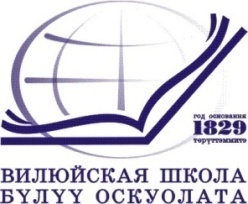 Муниципальное казенное учреждениеВИЛЮЙСКОЕ УЛУСНОЕ (РАЙОННОЕ) УПРАВЛЕНИЕ ОБРАЗОВАНИЕМмуниципального района «Вилюйский улус (район)» Республики Саха (Якутия).678200  г. Вилюйск, улица Ярославского, дом 6  тел. 41-5-20, тел/факс 43-4-08 ОКПО 02123854, ОГРН 1021400642042, ИНН/КПП 1410001987/141001001 «_____» ____________ 2018г. 	                                                         №_________________                                                          ПриказОб организации и проведении улусных Тимофеевских педагогических чтений, посвященных 85- летию со дня рождения Тимофеевой В.Х.     Согласно плану работы МКУ «Вилюйское улусное управление образованием»,  в целях повышения профессионального уровня участников, стимулирования новых  творческих работ, создания  банка данных передового педагогического опыта улусаПРИКАЗЫВАЮ1. Провести улусные Тимофеевские педагогические чтения, посвященные 85- летию со дня рождения Тимофеевой В.Х.  19 апреля 2018г. 2. Утвердить:  - Положение о проведении улусных Тимофеевских педагогических чтений, посвященных 85- летию со дня рождения Тимофеевой В.Х.(Приложение 1);  3. Отделу дошкольного образования МКУ «Вилюйское улусное управление образованием»: -осуществить организационно-методическую работу по подготовке и проведению педагогических чтений;-ознакомить руководителей  муниципальных дошкольных образовательных учреждений  Положением, утверждённым настоящим приказом. 4. Руководителям муниципальных дошкольных образовательных учреждений муниципального района «Вилюйский улус (район)»  обеспечить  участие в педагогических чтениях.5. Бухгалтерии МКУ «Вилюйское улусное управление образованием»  выделить средства согласно смете расходов.6.  Контроль по выполнению настоящего приказа оставляю за собой.Начальник                                            Н.М. Семенова